ПРОЕКТ РЕШЕНИЯ 2020гО внесении изменения в решение Совета от «21» ноября 2019 № 3-1«О налоге на имущество физических лиц» на территории сельского поселения Иликовский сельсовет муниципального района Благовещенский район Республики Башкортостан     В соответствии с Федеральным законом от 6 октября 2003 года 
№ 131-ФЗ «Об общих принципах организации местного самоуправления 
в Российской Федерации», Налоговым кодексом Российской Федерации, распоряжением Главы Республики Башкортостан от 1 июня 2020 года
№ РГ – 153 «О дополнительных мерах по повышению устойчивости экономики Республики Башкортостан с учетом внешних факторов, в том числе связанных с распространением новой коронавирусной инфекции», руководствуясь главы II  статьи 3 пунктом 2  Устава сельского поселения Иликовский сельсовет муниципального района Благовещенский район Республики Башкортостан, Совет сельского поселения Иликовский сельсовет муниципального района Благовещенский район Республики БашкортостанРЕШИЛ:1. Внести в решение Совета сельского поселения Иликовский сельсовет муниципального района Благовещенский район Республики Башкортостан от «21» ноября 2019 № 3-1 «О  налоге на имущество физических лиц» следующее изменение:«п. 2.2. изложить в следующей редакции: «Установить ставку 
по налогу в размере 1% (процента) в отношении:объектов налогообложения, включенных в перечень, определяемый в соответствии с пунктом 7 статьи 378.2 Налогового кодекса Российской Федерации;объектов налогообложения, предусмотренных абзацем вторым пункта 10 статьи 378.2 Налогового кодекса Российской Федерации».2. Настоящее решение вступает в силу со дня его официального опубликования и распространяется на правоотношения, возникшие 
с 1 января 2019 года по 31 декабря 2019 года.3. Настоящее решение опубликовать путем размещения в сети общего доступа «Интернет» на официальном сайте Администрации  сельского поселения Иликовский сельсовет муниципального района Благовещенский район Республики Башкортостан и на информационном стенде Совета сельского поселения Иликовский сельсовет муниципального района Благовещенский район Республики Башкортостан.Глава сельского поселения                                                         Д.З.БатршинАУЫЛ  БИЛӘМӘҺЕ ХАКИМИӘТЕ ИЛЕК АУЫЛ СОВЕТЫМУНИЦИПАЛЬ РАЙОНЫНЫҢБЛАГОВЕЩЕН РАЙОНЫБАШКОРТОСТАН РЕСПУБЛИКАhЫ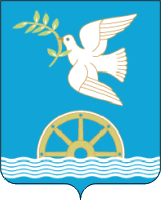 СОВЕТ  СЕЛЬСКОГО ПОСЕЛЕНИЯ ИЛИКОВСКИЙ СЕЛЬСОВЕТ МУНИЦИПАЛЬНОГО РАЙОНА БЛАГОВЕЩЕНСКИЙ РАЙОН РЕСПУБЛИКИБАШКОРТОСТАН